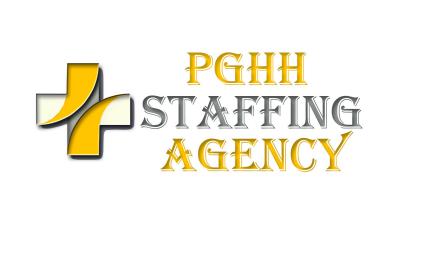 OPERATING ROOM NURSE PROFICIENCY SKILLS CHECKLISTPlease accurately complete the following checklist.  After printing your name and the date, please write the appropriate letter (C, S, B, or N) in the column that best describes your experience level with each skill.EXPERIENCE				EXPERIENCE LEVELSC = Circulate				1	Perform without assistanceS = Scrub				2	Require some assistanceB = Both				                3	Require considerable assistanceN = Neither				4	No experienceNAME:  _______________________________________________________ DATE:  _______________Please indicate the number of years experience in each:Circulate ______    Scrub ______           Adult ______	Pediatric ______      Both ______Additional Skills:  _________________________________________________________________________________________________________________________________________________________________________________________________________________________________________________Qualifications: _______________________________________________________________________________________________________________________________________________________________________________________________________________________________________________________________Signature:  _________________________________________________________ Date:  _____________Personal Objections to:Therapeutic Abortions:_____Yes	______NoSalpingectomies:          _____Yes   	______NoOthers (please state)	________________________________________________________________SIGNATURE:  _________________________________________________ DATE:  __________________GENERAL SURGERYGENERAL SURGERY11223344ORTHOPAEDIC123344A.P. ResectionA.P. ResectionAmputation of limbAdrenalectomyAdrenalectomyArthroscopyBowel ResectionBowel ResectionAppl. external fix.Cholecystectomy (open)Cholecystectomy (open)Hip replacementCholecystectomy (lap)Cholecystectomy (lap)ORIF of fracturesGastrectomyGastrectomySpinal fusionHerniorrohaphyHerniorrohaphyInsertion Spinal RodsStripping Varicose VeinsStripping Varicose VeinsNEUROSURGERY123344SplenectomySplenectomyBurr HolesThyroidectomyThyroidectomyCraniotomyTracheostomyTracheostomyLaminectomyShunt proceduresGYNECOLOGYGYNECOLOGY11223344PLASTICS123344Caesarean SectionCaesarean SectionReduction MammoplastyD & CD & CRhinoplastyHysterectomy (abdo)Hysterectomy (abdo)Scar RevisionsHysterectomy (vag)Hysterectomy (vag)Skin graftsLaparoscopyLaparoscopyTubal reconstructionTubal reconstructionG.U.G.U.11223344OPTHALMIC123344CircumcisionCircumcisionCataract extr.CystectomyCystectomyCorneal transplantNephrectomyNephrectomyEnucleationProstatectomy (open)Prostatectomy (open)I.O.L. ImplantsUreterolithotomyUreterolithotomyVitrectomyT.U.R.P.T.U.R.P.VasectomyVasectomyE.N.T.E.N.T.11223344THORACIC123344Caldwell LucCaldwell LucChest Tube InsertionLaryngectomyLaryngectomyHiatal HerniaMastoidectomyMastoidectomyLobectomyRadical NeckRadical NeckPneumectomyTs and AsTs and AsCARDIO-VASCULAR11223344ENDOSCOPYENDOSCOPY122334A-V FistulaBronchoscopyBronchoscopyAortic graftGastroscopyGastroscopyAorto-fem. graftColonoscopyColonoscopyFem. Pop. BypassHysteroscopyHysteroscopyIn situ fem. graftPacemaker insertionANAESTHETICSANAESTHETICS122334EndarterectomyFamiliar with BoylesFamiliar with BoylesEmbolectomyMachineMachineArterial / CVP set upArterial / CVP set up